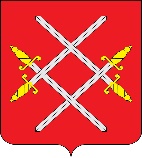 ГЛАВА РУЗСКОГО ГОРОДСКОГО ОКРУГАМОСКОВСКОЙ ОБЛАСТИПОСТАНОВЛЕНИЕот __________________________ №_______О внесении изменений в Административный регламент предоставления общеобразовательными организациями Рузского городского округа Московской области услуги «Предоставление информации о текущей успеваемости обучающегося, ведение электронного дневника и электронного журнала успеваемости», утвержденный постановлением Главы Рузского городского округа от 16.07.2018 № 2647 В соответствии с Федеральным законом от 27.07.2010 г. № 210-ФЗ «Об организации предоставления государственных и муниципальных услуг», Федеральным законом от 29.12.2012 N 273-ФЗ "Об образовании в Российской Федерации", письмом Министерства государственного управления, информационных технологий и связи Московской области от 06.08.2018
№ 10-5477/Исх, письмом Прокуратуры Московской области от 10.07.2018
№ 74-13-2018, руководствуясь Уставом Рузского городского округа Московской области, постановляю:Внести в Административный регламент предоставления общеобразовательными организациями Рузского городского округа Московской области услуги «Предоставление информации о текущей успеваемости обучающегося, ведение электронного дневника и электронного журнала успеваемости», утвержденный постановлением Главы Рузского городского округа от 16.07.2018 № 2647 «Об утверждении административного регламента предоставления общеобразовательными организациями Рузского городского округа Московской области услуги «Предоставление информации о текущей успеваемости обучающегося, ведение электронного дневника и электронного журнала успеваемости» (далее – Административный регламент) следующие изменения:В разделе 3 исправить порядок нумерации:«3.1 Прием Заявителей (представителей Заявителя) по вопросу предоставления Услуги осуществляется в соответствии с организационно-распорядительным документом общеобразовательной организации. Сведения об общеобразовательной организации (наименование, почтовый адрес, номера телефонов и факсов) размещаются на сайте общеобразовательной организации, в государственной информационной системе «Портал государственных и муниципальных услуг (функций)» www.uslugi.mosreg.ru (далее – РПГУ), на информационных стендах, расположенных в помещениях, в которых предоставляется Услуга.Информирование Заявителей по вопросам предоставления Услуги осуществляется:а) путем размещения информации на сайтах общеобразовательной организации, Управления, РПГУ. б) должностным лицом общеобразовательной организации, ответственным
за предоставление Услуги, при непосредственном обращении Заявителя в общеобразовательную организацию;в) путем публикации информационных материалов в средствах массовой информации;г) путем размещения брошюр, буклетов и других печатных материалов в помещениях общеобразовательной организации, предназначенных для приема заявителей, а также иных организаций всех форм собственности по согласованию с указанными организациями;д) посредством телефонной и факсимильной связи;е) посредством ответов на письменные обращения Заявителей.На РПГУ и сайте общеобразовательной организации в целях информирования Заявителей по вопросам предоставления Услуги размещается следующая информация:а) исчерпывающий перечень документов, необходимых для предоставления Услуги, требования к оформлению указанных документов, а также перечень документов, которые Заявитель вправе представить по собственной инициативе;б) Перечень лиц, имеющих право на получение Услуги;в) срок предоставления Услуги;г) результаты предоставления Услуги, порядок представления документа, являющегося результатом предоставления Услуги;д) исчерпывающий перечень оснований для приостановления или отказа в предоставлении Услуги;е) информация о праве на досудебное (внесудебное) обжалование действий (бездействия) и решений, принятых (осуществляемых) в ходе предоставления Услуги;ж) формы заявлений (уведомлений, сообщений), используемые при предоставлении Услуги.Информация на РПГУ и сайте общеобразовательной организации о порядке и сроках предоставления Услуги предоставляется бесплатно.На сайте общеобразовательной организации дополнительно размещаются:а) полные наименования и почтовые адреса общеобразовательной организации,
её филиалов, структурных подразделений (при наличии), непосредственно предоставляющих Услугу;б) номера телефонов-автоинформаторов (при наличии), справочные номера телефонов общеобразовательной организации, её филиалов, структурных подразделений (при наличии), непосредственно предоставляющих Услугу;в) режим работы общеобразовательной организации;г) режим работы филиалов, структурных подразделений общеобразовательной организации (при наличии);д) выдержки из нормативных правовых актов, содержащих нормы, регулирующие деятельность общеобразовательной организации по предоставлению Услуги;е) образцы и инструкции по заполнению форм заявлений (уведомлений, сообщений), используемых при предоставлении Услуги;ж) порядок и способы предварительной записи на получение Услуги;з) текст Регламента с приложениями;и) краткое описание порядка предоставления Услуги;к) порядок обжалования решений, действий или бездействия должностных лиц, предоставляющих Услугу.л) информация о возможности участия Заявителей в оценке качества предоставления Услуги, в том числе в оценке эффективности деятельности руководителя общеобразовательной организации, а также справочно-информационные материалы, содержащие сведения о порядке
и способах проведения оценки.При информировании о порядке предоставления Услуги по телефону должностное лицо, приняв вызов по телефону, должно представиться: назвать фамилию, имя, отчество (при наличии), должность.Должностное лицо обязано сообщить график приема, точный почтовый адрес общеобразовательной организации, способ проезда к нему, способы предварительной записи для личного приема, а при необходимости - требования к письменному обращению.Информирование по телефону о порядке предоставления Услуги осуществляется в соответствии с графиком работы общеобразовательной организации. Во время разговора должностное лицо должно произносить слова четко и не прерывать разговор по причине поступления другого звонка.При невозможности ответить на поставленные Заявителем вопросы телефонный звонок должен быть переадресован (переведен) на другое должностное лицо либо обратившемуся Заявителю должен быть сообщен номер телефона, по которому можно получить необходимую информацию.При ответах на телефонные звонки и устные обращения по вопросам предоставления Услуги должностным лицом предоставляется следующая информация:а) о перечне лиц, имеющих право на получение Услуги;б) о нормативных правовых актах, регулирующих вопросы предоставления Услуги (наименование, дата и номер принятия нормативного правового акта);в) о перечне документов, необходимых для получения Услуги;г) о сроках предоставления Услуги;д) об основаниях для приостановления Услуги;ж) об основаниях для отказа в предоставлении Услуги;е) о месте размещения на РПГУ, сайте общеобразовательной организации информации по вопросам предоставления Услуги.Информирование заявителей о порядке предоставления Услуги осуществляется также по единому номеру телефона Контактного центра Губернатора Московской области 8-800-550-50-30.Доступ к информации о сроках и порядке предоставления Услуги осуществляется без выполнения Заявителем каких-либо требований, в том числе без использования программного обеспечения, установка которого на технические средства Заявителя требует заключения лицензионного или иного соглашения с правообладателем программного обеспечения, предусматривающего взимание платы, регистрацию или авторизацию Заявителя, или предоставление им персональных данных. Консультирование по вопросам предоставления Услуги специалистами общеобразовательной организации осуществляется бесплатно.Справочная информация о месте нахождения, графике работы, контактных телефонах, адресах электронной почты организаций, участвующих в предоставлении и информировании о порядке предоставления Услуги приведены в Приложении 2 к настоящему Регламенту.».Пункт 5.3 раздела 5 изложить в новой  редакции:«5.3. Управление обеспечивает внесение информации об Услуге в Реестр государственных и муниципальных услуг (функций) Московской области для обеспечения предоставления Услуги общеобразовательной организацией в электронной форме посредством РПГУ.».Раздел 6 Административного регламента дополнить пунктом 6.3 следующего содержания:«6.3. Результат предоставления Услуги направляется Заявителю в Личный кабинет на РПГУ, по адресу электронной почты или выдается в общеобразовательной организации по формам согласно Приложению 6 и Приложению 7 к Регламенту.».Пункт 13.1 раздела 13 дополнить подпунктом 13.1.5 следующего содержания:«13.1.5. Наличие доступа к электронному дневнику и электронному журналу успеваемости, предоставленного ранее.».Пункт 16.1 раздел 16 Административного регламента изложить в новой редакции:«16.1 Для получения доступа к электронному дневнику и электронному журналу успеваемости обучаемого: Заявитель авторизуется на РПГУ посредством Единой системы идентификации и аутентификации (далее – ЕСИА), затем заполняет интерактивную форму Заявления, подтверждает свое согласие на обработку персональных данных в электронном виде с использованием РПГУ. Заполненное Заявление отправляется в общеобразовательную организацию и регистрируется в ИСУОД с сохранением даты и времени подачи. Заявитель уведомляется о регистрации Заявления посредством уведомления в Личный кабинет на РПГУ с дублированием сообщения по адресу электронной почты, указанной в Заявлении в день регистрации Заявления в ИСУОД. 16.1.4Решение о предоставлении Услуги принимается общеобразовательной организацией на основании сведений, указанных Заявителем в электронной форме Заявления и обработки копий документов, ранее предъявленных при приеме граждан на обучение по образовательным программам начального общего, основного общего и среднего общего образования и хранящихся в общеобразовательной организации.16.1.5Заявитель (представитель Заявителя) предоставляет сведения, указанные в п. 10.1 настоящего Регламента, при личном приеме в соответствии с порядком, установленным организационно-распорядительным документом общеобразовательной организации.».В пункте 17.3 раздела 17 слова: «РПГУ в порядке, установленном в пункте 16.2 настоящего Регламента» исключить.Пункт 27.13 раздела 27 дополнить абзацами следующего содержания:«з) нарушение срока или порядка выдачи документов по результатам предоставления Услуги;и) приостановление предоставления государственной или муниципальной услуги, если основания приостановления не предусмотрены федеральными законами и принятыми в соответствии с ними иными нормативными правовыми актами Российской Федерации, законами и иными нормативными правовыми актами субъектов Российской Федерации, муниципальными правовыми актами.».Пункт 27.17 раздела 27 изложить в новой  редакции:«27.17. По результатам рассмотрения жалобы в соответствии с частью 7 статьи 11.2 Федерального закона от 27.07.2010 № 210-ФЗ «Об организации предоставления государственных и муниципальных услуг» уполномоченное на ее рассмотрение должностное лицо общеобразовательной организации, должностное лицо, или муниципальный служащий Управления принимает одно из следующих решений:жалоба удовлетворяется, в том числе в форме отмены принятого решения, исправления допущенных опечаток и ошибок в выданных в результате предоставления Услуги документах, возврата Заявителю денежных средств, взимание которых не предусмотрено нормативными правовыми актами Российской Федерации, нормативными правовыми актами Московской области, муниципальными правовыми актами;в  удовлетворении жалобы отказывается.Указанные решения принимаются в форме акта общеобразовательной организации, Управления.».В строке 3 таблицы «Описание документов, необходимых для получения Услуги» Приложения 5 слова: «Приложении 6» заменить словами: «Приложении 4».Приложение 6 изложить в новой редакции в соответствии
с Приложением 1 к настоящему проекту.                                                                                           Приложение 1                                                                                                             к Постановлению Главы                                                                                                                  Рузского городского округа от ______________№________Форма решения об отказе в предоставлении Услуги_____________________________________________________________________________(наименование общеобразовательной организации)«___» _________ _____ г. ___________________________,
									(Ф.И.О. заявителя)Адрес электронной почты РЕШЕНИЕоб отказе в предоставлении доступа к электронному дневнику и электронному журналу успеваемости ____________________________________________________________________________(наименование общеобразовательной организации)в соответствии с Вашим запросом от ___________№_________ сообщает, что отказывает
						     (дата) в предоставлении доступа к электронному дневнику и электронному журналу успеваемости
для получения информации о текущей успеваемости обучающегося _________________________________________________________________________________________________________________________________(ФИО обучающегося, класс)Основаниями для отказа в предоставлении Услуги являются:Для получения консультации по вопросу предоставления Услуги Вы можете обратиться в общеобразовательную организацию по телефону: __________________________либо по адресу _________________________________________;__________________________________________   ______________          ___________________(уполномоченное должностное лицо                                                            (подпись)                                            (ФИО)«Приложение № 6к Административному регламенту предоставления общеобразовательными организациями Рузского городского округа Московской области услуги «Предоставление информации о текущей успеваемости обучающегося, ведение электронного дневника и электронного журнала успеваемости» 1.Наличие недостоверной, искаженной, противоречивой или неполной информации в Заявлении.Указываются причины отказа по данному основанию 2.Несоответствие Заявителя кругу лиц, имеющих право на получение Услуги, указанных в пункте 2 РегламентаУказываются причины отказа по данному основанию3.Заявление подано лицом, не имеющим полномочий представлять интересы Заявителя в соответствии с пунктом 2.2 РегламентаУказываются причины отказа по данному основанию4.Несоответствие сведений о Заявителе, указанных в Заявлении копиям документов, хранящихся в общеобразовательной организацииУказываются причины отказа по данному основанию5.Наличие доступа к электронному дневнику и электронному журналу успеваемости, предоставленного ранееУказываются причины отказа по данному основанию6.Отзыв заявителем заявления о предоставлении УслугиУказываются причины отказа по данному основанию